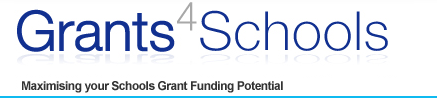 New Funding Opportunities Teaching Physics Scholarships (UK)The Institute of Physics (IOP), in partnership with the Department for Education offers teacher training scholarships, worth £28,000 for people in England who would like to train to teach physics or physics with maths. Scholarships also include a package of benefits such as Institute membership and early career mentoring. 140 scholarships are available each year.The scholarships are worth £28,000 and to apply applicants will need to:Have a physics or related degree (such as engineering or mathematics) with a proven or predicted grade of at least 2.1; or hold a relevant PhD or master’s degree or recognised equivalent; or have completed a Subject Knowledge Enhancement course in physics. Those with a 2.2 degree may be considered where they can demonstrate significant physics-related experience and knowledge.By September 2019, the applicant must secure a training place on an eligible university-led or school-led (fee based, non-salaried) physics or physics-with-maths ITT course in England for the 2019/20 academic year. The training place must have been allocated in accordance with the ITT allocations methodology for academic year 2019 to 2020 and must be delivered by an institution accredited by DfE as an ITT provider. Additionally, eligible courses lead, upon completion, to a recommendation, on behalf of the trainee, for the award of QTS.Be classified as a ‘Home’ student. Refer to the UKCISA website for full details.Meet the bursary eligibility criteria as set out by the Department for Education.The deadline for applications is the 29th April 2019.Useful Links:Apply Onlinehttp://www.iop.org/education/teach/itts/page_52632.html Funding to Enable Disadvantaged Young People Reach their Potential (UK)Registered charities (including Schools that are registered as charities for young people with disabilities) that work with disadvantaged children under the age of 25 can apply for funding of up to £10,000 through the Ironmongers Company's grants programme. In particular, the company wants to support projects that provide opportunities for disadvantaged children and young people to fulfil their potential and educational activities that develop learning, motivation and skills. Projects could, for example, support special educational needs; address behavioural problems or promote citizenship; and parenting or life skills. Preference will be given to projects piloting new approaches where the outcomes will be disseminated to a wider audience. Although the grants are available within the UK preference is given to projects in inner London. The next deadline for applications is the 31st July 2019.Useful Links:Grant Application Formhttps://www.ironmongers.org/charity_organisations.htm Tree Futures Grant Opens for Applications (UK)Applications for The Tree Council’s Tree Futures Grant are now open. Previously, the scheme offered help for tree planting through three separate programmes: Trees for Schools, Community Trees and Orchard Windfalls.  This year, just one grant is on offer, which encompasses all the above and includes hedgerow planting in the scheme for the first time.Any school or community group within the United Kingdom that is planning a project which actively involves children under the age of 16 is encouraged to apply for this grant to plant trees and hedges, and make a greener future.The Tree Council's National Tree Week is the focus for these projects and successful applicants organise their planting events in conjunction with this annual celebration of the new tree planting season.Grants are available to fund projects between £300 and £1000 and successful applicants will receive up to 80% of their planting costs.  For example, if the project totals £1000, The Tree Council would offer up to £800 with the remaining £200 needing to be secured by the applicant school or organisation.The deadline for applications is 5pm, 17 May 2019, and successful applicants will be informed by the end of June, with planting normally taking place between 23rd of November to 1st of December.Useful Links:Application Guidance (Word Doc)Application Form (Word Doc)https://www.treecouncil.org.uk/Grants Funding Available to Increase Engineering Knowledge Among Young People (UK)The Institution of Engineering and Technology (IET) has announced that its Engineering Education Grant Scheme will re-open for applications from the 22nd June 2019.The Engineering Education Grant Scheme (EEGS) supports UK-based educational projects that nurture and support the increase of engineering knowledge among young people between the ages of five to 19. The scheme also supports projects that improve wider engineering literacy.Any organisation able to develop and deliver STEM activities to a local UK audience is eligible to bid for funding. This includes schools, science communicators, youth clubs, science festivals, museums, science centres, STEM based companies, FE colleges, Higher Education Institutions and members of the IMechE and IET.There are two levels of funding available. Awards of up to £5000 are available for standard applications to the fund, and a small number of awards of up to £15,000 are available each year for projects that aim to make a bigger impact.The deadline to apply will be the 14th October 2019 for projects taking place from 1st January 2020.Projects funded in the past have included Dismantle and Discover, led by Loughborough University and Loughborough Secondary School, involving student role models who set up an engaging after school club giving children the skills, enthusiasm and confidence to take up STEM subjects.Useful Links:Engineering Education Grant Scheme guidanceApply OnlineProjects Funded Autumn 2018https://faraday-secondary.theiet.org/about-iet-faraday/funding/Funding for Projects that Support Disadvantaged Young People (UK)Grants of over £10,000 per project are available through the BBC Children in Need Main Grants programme to not for profit organisations and schools that work with young people who are experiencing disadvantage through illness, distress, abuse or neglect; any kind of disability; behavioural or psychological difficulties; and / or living in poverty or situations of deprivation.Applications should demonstrate how your project will change the lives of children for the better.Grants of over £10,000 are available with no upper limit stated, however BBC Children in Need make very few grants over £120,000. Organisations eligible to apply will be not for profit i.e. schools; registered charities; voluntary organisations; churches; and community groups, etc.   In the case of schools this must not be for work that they have a duty to fund.The Fund is open to applications all year round, but there are a number of deadline and award dates throughout the year. The next deadline is 11:59pm on the 19th May 2019.Examples of projects funded include:Castle Wood School, Coventry: £89,779 to provide a fortnightly Saturday Club for disabled children and young people. A diverse range of activities will help develop life skills, provide social opportunities and improve confidence and self-esteem through making new friends.Rowan Gate Primary School, Northamptonshire: £24,715 to provide weekly film making sessions for disabled children. The project will develop communication and media skills and increase independence.St Joseph’s School and Community Steering Group, Allerdale: £61,480 for a project that will provide an after school and holiday clubs to engage disadvantaged young people living in Workington in physical and healthy living activityUseful Links:Frequently Asked QuestionsApplication Guidancehttps://www.bbc.co.uk/programmes/articles/60DXlxYvbbtcTDm79Mjryj/main-grants-should-i-applyFunding for Cultural and Educational Links with Japan (UK)The Great Britain Sasakawa Foundation has announced that the next application deadline for its grants making programme is the 15th September 2019.Through its grant making programme cultural organisations, universities and schools; etc that wish to develop links with Japan and Japanese schools are able to apply for funding. The Foundation's grants average £1,500 to £2,000 and do not normally exceed £5,000 for larger-scale projects.Grants are available to support the study of the Japanese language and culture, School, Education and Youth exchanges.In the past the Foundation has made grants towards visits between the UK and Japan by teachers and young people and the teaching and development of Japanese language and cultural studies in schools.Organisations that have successfully applied to the Foundation include:Hessle High School and Sixth Form College which received a grant of £3,000 to visit to Japan to create curriculum on Japan in Key Stage 3 Geography lessons.Truro College which received a grant of £2,000 for a football exchange programme with Tokai Daigo High School in Japan.The Boston & Hakusan City Exchange Programme received a grant of £3,500 for an exchange programme between school children from Boston and Hakusan City.Campion School received a grant of £2,000 to support a school trip to Tokyo for students of Japanese.Escomb Primary School received a grant of £3,000 for an exchange visit with Ogawara Minami Elementary School.Useful Links:Application Formhttp://www.gbsf.org.uk/ Funding for Links with Japan (UK)Grants of £2,000 - £7,000 are available to promote and support interaction between the two countries. Daiwa Foundation Small Grants can cover all fields of activity, including educational and other projects and events. New initiatives are especially encouraged.Projects that have received funding in the past include:Beckfoot School (Bingley) which received a grant of £3,000 to support a two-week curriculum-based school exchange visit by ten students and two teachers to Hiroshima Kokusai High School;Dene Magna School which received a grant of £4,000 to support a school exchange visit by three teachers and nine pupils to enhance links established in 2002 with two partner schools in Okinawa and to consolidate Japanese as part of its curriculum.The next closing date for applications is the 30th September 2019.Useful Links:Online Grant Application NotesApplication Formhttp://dajf.org.uk/grants-awards-prizes/daiwa-foundation-small-grantsFunding for Projects that Work with Disabled Children and their Families (UK)Hallmoor Parents Teachers Friends Association and Mayfield School were amongst some of the Parent Teacher Associations and schools that have recently received funding through the True Colours Trust UK Small Grants Programme. Through the programme, charities and projects with a charitable purpose can apply for funding that supports disabled children and their families.Grants of up to £10,000 are usually available for hydrotherapy pools; multi-sensory rooms; mini buses; young carers projects; sibling projects; and bereavement support.Other projects supported in the past include:Friends of Sherwood Park who received a grant of £5,000 towards the creation of the multi-sensory outdoor environment.Roddensvale Parents & Friends Association who received a grant of £5,000 towards the costs of refurbishing its sensory room.Applications can be submitted at any time.Useful Links:Online Application FormFrequently Asked Questionshttp://www.truecolourstrust.org.uk/about-us/application-guidelines/ Society for Microbiology – Science Education and Outreach Grants (UK)The Society for Microbiology provides grants to support the teaching of microbiology.  The scheme is open to Full, Full Concessionary or Postgraduate Student Members; including those working in schools residing in the UK or Republic of Ireland to support relevant science teaching or promotion initiatives, or to support developments likely to lead to an improvement in the teaching of any aspect of microbiology. The maximum grant available is £1,000.Activities funded can include:       Talks, workshops, demonstrations, posters, leaflets, broadcasts, activities at science festivals and audio-visual or computer-based packages;Running a school or college-based science week activity (e.g. hands-on or programme of talks);Supporting microbiology activities in an out-of-school science club;Buying materials and equipment outside of normal department resources to support a microbiology activity (no more than £500 can be used toward large equipment such as microscopes and incubators);A class visit to a microbiology laboratory to carry out activities; and Organising a visit to or from a working microbiologist. The deadline for applications is 1st October 2019.Useful Links:Apply Onlinehttps://microbiologysociety.org/grants/education-outreach-funds/education-and-outreach-grants.html Nature Grants for Schools (England, Scotland & Wales)Infant, Primary and Secondary schools in England, Scotland and Wales are being invited to apply for up to £500 worth of free outdoor equipment and two hours of professional outdoor training as part of the third instalment of Local School Nature Grants.Schools can choose from over 100 different products to deliver outdoor learning and play. These include:Den Building KitsSmall Spaces PlantersInsect Study CentresLitter Picking KitsInvestigating Weather KitsThe funding is being made available through the charity Learning through Landscapes Local School Nature Grant scheme.  The charity has been helping schools across Great Britain since 2017. Funded by the players of People’s Postcode Lottery, the grants have so far provided £900,000 worth of equipment to 800 schools. This year it will reach a further 500 schools. This year, the scheme is also open to non-mainstream schools; including pupil referral units.The programme is only open to schools.  Nurseries, Playgroups, Pre-Schools and gardening groups are not eligible. Reception settings attached to a school (i.e. on the same physical site) are eligible to apply in partnership with a school, but the school must lead the application.There will be four funding rounds throughout the year and the first closing date for applications is the 26th April 2019.Interested schools can also email LSNG@ltl.org.uk for further information.Useful Links:Product catalogueApplication GuidanceApply Onlinehttps://www.ltl.org.uk/news/local-school-nature-grants-launched-for-2019/ Funding for Projects that Support the Education and Development of Children and Young People (England)Schools, colleges and community groups in England can apply for grants to BlueSpark Foundation to support the education and development of children and young people through educational, cultural, sporting and other projects. BlueSpark is particularly keen to support projects which will help enhance the self-confidence, team working skills and future employability of children and young people. In most cases grants will be made on a relatively small scale. Many grants will be under £2,000, most will be under £5,000 and only in a few cases will grants exceed £10,000. 
Funding provided by BlueSpark for a project must be crucial to the project rather than marginally incremental to its funding. The funding available can be for physical assets (such as iPads, sports equipment, or lighting for stage productions) or for services or facilities (such as sports coaching or music or drama tuition) or simply for the provision of experiences (such as theatre visits). These examples are intended to be illustrative and not restrictive as to the funding which BlueSpark may provide to support projects.
Applications can be submitted at any time and must be made online on BlueSpark Foundation's standard Application Form.Useful Links:Online Application Formhttp://bluesparkfoundation.org.uk/ Mandarin Excellence Programme Opens for Applications (England)Applications are now invited from state schools in England to join the Mandarin Excellence Programme for the 2020-2021 academic year. The Programme aims to deliver a minimum of 5,000 speakers of Mandarin on their way to a high level of fluency by 2020.Grants of a minimum of £20,000 per year are available to state-funded secondary schools in England.In order to take part in the programme, it is highly desirable that schools should:have an Ofsted rating in your most recent inspection of 1 (outstanding) or 2 (good)already be committed to a strong presence of two or more languages on curriculumbe committed to teaching Mandarin Chinese to MEP pupils for whom that is not their first language
Schools on the programme should also be able to do the following:provide a programme of at least eight hours a week, made up of a combination of class-time teaching, extra-curricular teaching, self-study and intensive language courses in China and the UK. This should include four hours of teacher-taught classroom lessons, ensuring a rigorous programme of study for all pupils in the programme.act as or work with a hub school, growing the number of schools and pupils in the local area on the programme, to contribute towards meeting the national minimum target of 5,000 Mandarin pupils on track to a high level of fluency by 2020. This includes retaining pupils on the programme so that they reach a high level of fluency, through the delivery of the rigorous programme of study and other activities.work to ensure that pupils will be on course to complete HSK IV and V exams within 6 years of starting the programme. Pupils should also be on course to complete Chinese GCSE and A Level, IB or Pre-U qualifications during and beyond the programme lifespan.Some pupils will have the chance to visit China.The next intake of Mandarin Excellence Programme schools will need to start delivering the programme in September 2019.Schools interested in taking part in the programme should download and complete an Expression of Interest form. This document outlines the key programme requirements, funding arrangements, and allows schools to explain how the programme could work at their school.Once complete, please email the completed Expression of Interest to mandarinexcellence@ucl.ac.uk https://www.britishcouncil.org/education/schools/support-for-languages/partnerships-courses-resources/mandarin-excellence-programmeSchool Library Improvement Fund (Scotland)School Library Managers can now apply for funding from the Scottish Library Improvement Fund (SLIF).  The Scottish Library Improvement Fund (SLIF) is aimed at innovative projects which support the school library sector and is available to all state-run schools in Scotland. The Fund can provide support for a range of activities including: Research, Impact Analysis, Service Development, Staff Training, Partnership working, Creation of New Resources or Services, Case Studies, Promotion of Standards and Good Practice Guides.Every SLIF application has to have a direct link to one or more of the key priorities below:Curriculum, Learner Journey and Developing the Young WorkforceHealth and WellbeingInformation, Digital Literacy and Digital CreativityFamily Learning, Literacy and NumeracyStandards and LeadershipProjects which support the Year of Young People 2018 - the Scottish Government's Themed Year for 2018 - are also welcome.The deadline for applications is 31st May 2019.Collaborative bids made by either two or more schools within separate Local Authorities or schools and other organisations e.g. e.g. the Scottish Book Trust are welcomed. More than one collaborative bid can be submitted.Projects previously funded can be found here SLIF Awards 2018 and include:Glasgow Life (School Libraries) – £13,600 for a creative writing project working with the Roma community in Holyrood Secondary School Library. The project aims to support young people from the local Roma community to engage with school library services.Useful Links:Guidance for ApplicantsApplication Form GuidanceApplication Formhttps://scottishlibraries.org/funding/school-library-improvement-fund/ Funding for the Provision or Upgrading of Sports Facilities (Scotland)Schools, and other organisations such as local authorities, area sports associations, sports trusts and charities; etc can apply for funding of up to £100,000 (to a maximum of 50% of the project costs) to improve their sports facilities. In areas of high deprivation, the maximum grant can be up to 75% of project costs.Grants are available to help with the provision or upgrading of sports facilities that are for the public good and which benefit the community.  Within schools and education establishments sportScotland want to support projects that increase the range of physical activity and sporting activities available for community use within a school or education site. The fund supports capital projects such as:New, upgraded or extended sports facilitiesInclusive changing facilitiesFacilities that provide or improve access for outdoor sport and adventure activitiesFloodlights that increase capacity at appropriate sports facilitiesMajor items of sports equipmentThere are two application routes depending on the value of the project:Small Grants for applications with a total project value between £20,000 and £250,000 (including VAT).Large Grants for applications with a total project value of over £250,000 (including VAT).The next closing date for applications for the small grants programme is the 1st September 2019. For large grants (which has a two stage application process), the stage 1 application deadline is the 1st of every month and the stage 2 application deadline is either the 1st of April or September each year.Useful Links:Application GuidelinesApply Onlinehttps://sportscotland.org.uk/funding/sport-facilities-fund/Funding for Bedfordshire School and Community Projects (Bedfordshire)The Wixamtree Trust is a general grant-making Trust that focuses most of their support on organisations (including schools) and projects based or operating in Bedfordshire. The Trust also supports a small number of national charities with whom the main benefactor had been associated with during his life.Grants of between £1,000 and £10,000 are usually awarded. Only a small number of donations are made outside this range and it is rare for the Trustees to approve a grant amounting to more than 10% of the annual running costs of an organisation or of any particular project or service for which the funds are being sought.Awards are usually single grants, rather than multiple payments and they do not give more than one grant to an organisation in a twelve-month period. Further applications may be made on the anniversary of an award.Applicant organisations must either be:Based or operating within the county of Bedfordshire orA registered charity or considered to be charitable in nature by the Inland Revenue.Examples of Projects funded include:Crescent Summer School Project – Project to empower young people.Goldington Academy PTA - New Minibus AppealChild Brain Injury Trust – Support towards co-ordinator’s salaryLeedon Lower School PTA - Leedon Log Library/Multi-use Family Learning Centre ProjectThe Trustees meet four times each year, usually in January, April, July and November to consider funding requests.The deadline to apply for the next meeting of the Trustees is the 20th June 2019.Useful Links:Guidance NotesOnline Application Formhttps://wixamtree.org/application/Healthy Holidays Bradford Grants (Bradford)Healthy Holidays Bradford is seeking to fund projects that address Holiday Hunger in Bradford through promoting Healthy Holiday activities with a food component for school-aged young people.This Fund will provide grants of up to £6,000 to support locally-based community activities across Bradford. Requests should be for at least 50% of the total project cost.Projects should be delivered in the most deprived areas of the city and should prioritise children who are eligible for free school meals. Applications are welcomed from a diverse range of organisations where a third sector group or organisation will be the main applicant working in partnerships with libraries, schools or public health bodies.  Priority will be given to:Projects that consist of activities (e.g. craft, sport, dance etc.) which offer food to attendees, focused on areas of greatest need and children who are eligible for free school meals and delivered mainly during school holidaysApplications making use of food ingredients or meals sourced though food redistribution schemes wherever possible, such as FareShare, Innchurches Storehouse, Fuel for School or similar sources, but also local shops /food suppliers.Applicants will need to show that they have involved the community in the design, development and delivery of the activities planned.Applications can include:Staff costs & volunteer expensesReasonable venue costsCosts associated with sourcing ingredients or meals through e.g. Fareshare, StorehouseSome food costs to supplement food provided through the above sourcesModest capital items required to deliver the project e.g. small items of catering or sports equipment but not larger items such as computersApply to Leeds Community Foundation by the 25th April 2019.https://www.leedscf.org.uk/healthy-holidays-bradford  Funding RemindersFunding to Engage People with Science and Technology (UK)The Science & Technology Facilities Council’s (STFC) Spark Awards fund high quality programmes of novel public engagement that inspire and involve target audiences with stories of STFC science and technology. Funded activities will clearly focus around the remit of the STFC science programme (astronomy, solar and planetary science, particle physics, particle astrophysics, cosmology, nuclear physics and accelerator science) or clearly and demonstrably align to the science and technology work of STFC’s national and international laboratories and facilities.Applicants should use their Case for Support to clearly explain how their Spark Award furthers the aims of the STFC Public Engagement Strategy.Applications that highlight the social, ethical, and economic benefits of research are welcomed.Applicants are encouraged to propose novel or innovative approaches towards engagement as part of their Spark Award, as long as these are demonstrably well-planned.Grants of up to £15,000 are available; there is no capital budget, items of equipment dedicated to the project and costing less than £10,000 should be requested under the ‘Other Costs’ heading. Expensive hardware or equipment will not be funded unless they can be shown to be intrinsic to the project.Almost anyone can apply for a Spark Award, including grant funded researchers, STFC scientists and engineers, facility users, schools, museums, science communicators, and amateur astronomy groups.Before submitting an application applicants are encouraged to contact the Public Engagement Team to discuss your ideas.The deadline to apply is 4pm on the 2nd May 2019.https://stfc.ukri.org/public-engagement/public-engagement-grants/pe-funding-opportunities/stfc-public-engagement-spark-awards/ Grants for Marine Projects (UK)National Aquarium Limited, a sister charity to the National Marine Aquarium, is offering grants of £1,200-£5,000 to smaller initiatives managed by individuals, community groups, schools, or other conservation charities for interesting projects that will make a difference.  Grants will be awarded for projects that foster a wider understanding by a broad public of the oceans and the threats they face. For 2018, priority will be given to projects that link to VR & digital technologies and those that strive to connect people with seagrass habitats around the world.The funding reflects the acknowledgement that whilst the immediate effects at grass roots level can be enormous, small projects often face challenges in raising the small amounts of finance needed to make them a success. Projects supported may be science-based but could equally be based around arts or drama. Successful projects will be innovative in making a contribution to raising awareness of the marine environment.Grants awarded so far have been in the region of £1,200 - £5,000 and it is likely that future awards will be of similar amounts.Previous projects funded include:Leaper: A Fish Tale - £4,000 for a new play for children that highlights the importance of river and marine eco-systems around the UK against destructive fishing methods and plastics pollution. The project aims to gently encourage change by the delivery of performances in theatres, schools and aquariums throughout the UK.Marine Wildlife Champion - Devon Wildlife Trust (£3,830) - This project focused on creating a pilot scheme that helped children learn about the marine environment and wildlife. This trust trialled a 'Marine Wildlife Champions' network within six local schools in order to encourage children to take positive actions for marine habitats and species. In its third year running, this trust is aiming to take this experience into Plymouth and the surrounding area, sparking an interest in the local community for participation and commitment.Jellytastic (£4,575) - This project will provide a series of art installations and workshops, focusing directly on the jellyfish species and the impacts of marine pollution in the Hampshire and Sussex area. The ‘Jellytastic' theme demonstrates how jelly fish are affected by marine pollution, in particular plastic waste such as drink bottles. It will involve schools, students and any type of sea user to learn about the impacts on our sea.Apply by the 27th May 2019.http://www.national-aquarium.co.uk/marine-conservation/grant-opportunities/ New Grant to Mark the Centenary of WWI (UK) Schools that wish to develop projects that improve the understanding of World War I can apply for grants of between £3,000 and £10,000 through the Heritage Lottery Fund’s (HLF) new £6 million small grants programme “First World War: then and now” .  The aim of this new grants programme is to help communities mark the Centenary of the First World War.  The programme will award £1 million per year for six years.  HLF want to fund projects which enable communities to understand more about the heritage of the First World War.  In particular, HLF would like to help young people aged 11–25 to take an active part in the Centenary commemorations.  Focusing on the identification, recording and preservation of local heritage; the creation of community archives or collections; exhibitions, trails, smartphone apps and creative material such as plays and music based on heritage sources, the idea is to create an enduring cultural and educational legacy for communities. First World War: then and now is a rolling programme, and applications can be submitted at any time until 2019. https://www.heritagefund.org.uk/hub/first-world-war-centenary#.UZM78sokBjs  Funding for School and Community Projects in Rural Areas (England, Scotland and Wales)Grants of up to £5,000 are available to support school and community projects in rural communities in an off-grid location (any location that is not connected to a mains or natural gas grid and uses an alternative energy source).The Calor Rural Community Fund offers rural off grid communities the chance to gain funding for off-grid community projects that will improve local life. The total funding pot is worth £70,000 and this year Calor are also partnering with Crowdfunder to give projects the opportunity to raise even more funds.Applications for funding are divided into three categories: £1,000, £2,500 and £5,000. Funding applied for must equate to 50% or more of the total project cost.Winners from each category are carefully selected following a three-stage process:Organisations must first submit a proposal application and which will be screened by Calor to check that it has met the eligibility criteria;The general public will vote for the application that they would like to see win a grant. Applications with the highest number of votes from each grant category at the end of the voting period will be deemed as finalists; andThe winners from each grant category will be selected by an independent panel of judges with the highest score based on a number of criteria.Projects supported can be anything from schools, community centres, village halls and sporting venues to youth clubs and scout groups, or even initiatives to support the elderly.The Fund is now open for applications and voting will start on the 2nd May 2019.Winners in 2018 included:East Worlington School Garden projectSpaxton School Outdoor Environmental Learning AreaNew Kitchen for the Clubhouse at Ely Outdoor Sports Association (EOSA)Useful Links:FAQshttps://www.calor.co.uk/shop/communityfund B&Q Waste Donation Scheme (UK)Schools, charities and community groups can apply for products and waste materials through the B&Q Waste Donate Scheme. B&Q operates this Scheme through all of its stores within the UK.B&Q donates products and waste materials they haven't been able to sell for re-use such as slightly damaged tins of paint, off-cuts of timber, odd rolls of wallpaper and end-of-range materials. Donated products should benefit the local community and the environment and cannot be resold. Due to its Health and Safety scheme, electrical, petrol and gas items are not available for donation. Applications must be made directly to B&Q stores.https://www.diy.com/corporate/community/waste-donation/Grants for Schools and Young People’s Projects (Southwark)Schools and organisations working with schools and colleges in the London Borough of Southwark have until 17th May 2019 to apply for a grant from the Newcomen Collet Foundation. Priority is given to:Assisting schools and other groups to purchase equipment for the benefit of children;Supporting extra curricula activities (e.g. school trips, after school clubs, holiday clubs, uniformed organisations) for children and young people;Assisting organisations which provide educational opportunities to schools and colleges in the Borough of Southwark (e.g. visiting theatre companies and musicians). It is unlikely that they will provide 100% of funding so applicants should also have additional funding options in place.Each year the Foundation awards £100,000 in grants.Useful Links:Apply Onlinehttp://www.newcomencollett.org.uk/organisations.html  Grants of up to £25,000 per Year Available for Projects that Support Young People (London and South East)Grants of up to £25,000 per year for up to two years are available through the Heathrow Community Fund for charities, voluntary groups, schools, colleges, and Community Interest Companies to improve the lives of young people aged up to 24 years old.Projects could involve giving young people new skills and self-confidence, getting them into training, work or more involved in their community; or to increase young people's resilience.Projects must be based in Ealing, Hillingdon, Hounslow, Slough, Spelthorne, Richmond, Runnymede, Windsor and Maidenhead or South Bucks.To apply, organisations must have a constitution and a bank account that needs two signatures.There is a two stage application process.  The deadline for stage 1 applications is the 7th May 2019.  Applicants successful at this stage will have until the 25th July to complete their stage 2 application.Useful Links:Apply OnlineGrants Making Policyhttps://www.heathrowcommunityfund.com/need-funding./projects-for-young-people The Steve Morgan Foundation (North Wales, Merseyside, Cheshire and North Shropshire)The Steve Morgan Foundation was founded to support projects that help children and families, people with physical or learning disabilities, the elderly or those that are socially disadvantaged in North Wales, Merseyside, Cheshire and North Shropshire.The Foundation’s Enable Fund provides support for disabled people who are in financial hardship to obtain specialist equipment that cannot be supplied by the NHS, education or social services. This can include:Mobility aids, wheelchairs, buggies, hoists, trikes, etc.Specialised beds and sleep systems, postural chairs, seating and car seatsSensory equipmentCommunication aids, specialised software, specialist alarmsMedical equipment and support wear.Previous projects supported include Ysgol Heulfan, Wrexham, a mainstream primary school with an additional department for learners with learning difficulties, that received a grant of £10,000 to refurbish its Sensory Room allowing it to be used to its full potential and enhance the children’s development.The funding is available to individuals and support organisations. Applicants need to contact the Foundation on 01829 782808, where they can discuss their needs and request an application form.Useful Links:Application form for Children
Application form for Adults
Application form for Organisationshttps://stevemorganfoundation.org.uk/how-to-apply/enable-funding/ (c) Grants Online 2019The Funding Alert is part of the Grants Online subscription service and should not be circulated to outside organisations.Grants Online Ltd provides a range of online funding solutions including:Grants online www.grantsonline.org.uk  Grants 4 Schools www.grants4schools.info